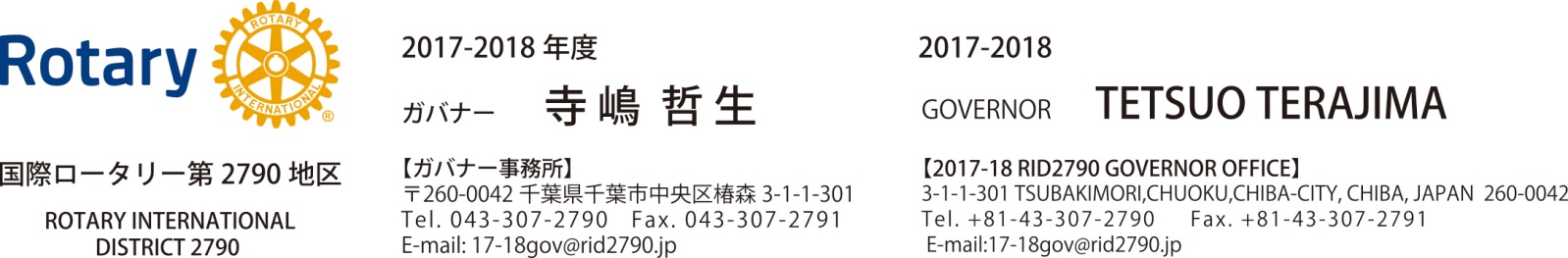 ２０１7年　１月 １7日国際ロータリー第２７９０地区ロータリークラブ　会長エレクト　各　位　　　　　　　　　　　　　　　　　　　2017-18年度　ガバナー　　　寺嶋　哲生地区研修リーダー　関口　徳雄会長エレクト研修セミナー（PETS）開催のご案内拝啓　初春の候、ますますご清栄の事とお慶び申し上げます。平素は格別のご高配を賜り厚く御礼申し上げます。さて、会長エレクト研修セミナーを下記のとおりご案内申し上げます。ご多用のことと存じますが ご出席くださいますようお願い申し上げます。なお、本セミナーへの出席は、クラブ会長就任の必須条件となっております。敬具記　　　　日　時：　２０１７年３月２６日(日)  　 9：3０ 登録開始　/　 10：00　点鐘10：00～17：00　　セミナー　（別紙プログラム案 参照）17：00～18：00　　懇 親 会場　所：　ザ・クレストホテル柏　　　　柏市末広町１４－１　TEL 04-7146-1111					　柏駅　徒歩2分 (JR常磐線、千代田線、東武野田線)セミナー　：　　　４階 「クレストルーム」懇親会　：　　　３階 「オークルーム」　　    登録費：　３，０００円　　　　　（懇親会参加者のみ。当日集金致します）　　　※ 「「クラブを成功に導くリーダーシップ　会長編　2016-19年度版」をご持参下さい。　昨年１１月４日付で各クラブ事務局宛にお送りしております。※　名札をご用意いたします。受付でお受け取りください。※　昼食のお弁当をご用意しております※　当日はなるべく公共交通機関でお越しくださいますようお願いいたします。※　ご出欠のご都合を２月1５日（水）までにガバナーエレクト事務所までＦＡＸまたはＥ-Ｍａｉｌにてお知らせ下さい。2017年3月26日開催　会長エレクト研修セミナー（PETS）出欠返信用紙提出期限： 2月15日(水)　　いずれか○で囲んでください　会長エレクト研修セミナー　　　ご出席　　・　　ご欠席	懇　親　会　　　  	ご出席　　・　　ご欠席ご利用の交通手段の予定				　　公共交通機関　　・　 お車　　　　　　　　　　　　　ロータリークラブ　　　会長エレクト　　　　　　　　　　　　　　　　　連絡先： 寺嶋ガバナーエレクト事務所　FAX ０４３－３０７－２７９１　　MAIL 17-18gov@rid2790.jp